University of Puerto Rico at Mayagüez, Electrical and Computer Engineering Department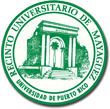 ICOM 5047 (Capstone) – Spring 2015PEER WORK EVALUATION FORMName of Teammate Being Evaluated: _____________________________________________________________ Date ____________My name: ______________________________________________ Project Title ___________________________________________ 
University of Puerto Rico at Mayagüez, Electrical and Computer Engineering Department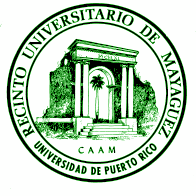 ICOM 5047 – Spring 2015PEER Final Report EVALUATION FORM Name of Teammate Being Evaluated:	Date: My name: 	Project Title: (Provide additional comments:)Check OneCheck One1. Quality of WorkWrire Score5Work developed could be used as delivered, providing all specified functionality and compatibility4Work developed required minor improvements but other than that, worked as expected3Work developed contained many flaws that delayed the work of others, but after all were fixable2Other team members had to redo most his/her work and only minor parts could be used1Did not produce usable work for the project2. Originality & Creativity5Contributed with many good ideas for the project and was always participative in brainstorming sessions4Contributed with a few good ideas for the project and was usually participative in brainstorming sessions3Gave one idea or two, some were workable and occasionally participated in brainstorming2Rarely participated in brainstorming sessions and his/her ideas were never appropriate for the project1Never participated in any brainstorming session or ever provided any idea for the project3. Responsibility5All parts assigned were completed on time4Most parts were completed on time and only in a few occasions had delays in completing his/her part3About half the time assigned chores were done on time, others were late for several days2Most assigned chores were not completed on time, with delays lasting one week or more1Never completed a task on time and only offered excuses for uncompleted work4. Punctuality and Reliability5Always attended on time to all group meetings and followed-up on all made commitments4Followed-up on most commitments and occasionally could be late to a group meeting3Completed tasks if reminded, was frequently late to meetings and occasionally missed a meeting or two2Did not complete most assigned tasks, rarely on time to meetings and frequently did not show up1Could not be counted on. Missed most meetings and rarely or never followed up on commitments5. Teamwork and Support5Encouraged and listened respectfully to other‟s opinions even when different from own, willing to do work4Did his/her chores as assigned but was not willing to accept anything else. Indifferent to other‟s opinions3Although contributed, tended to sit back and let others take control or tended to “take over” interfering with others work2Extremely argumentative, unable to accept criticism and contributed with less parts of the project than expected1Was rude and disrespectful to teammates. Unable to get along with others. Minimal or no contribution6. Cost Sharing5Always willing to cover his/her share of the project cost and provided alternatives to keep costs under control4Although willing to cover his/her share of the cost was not considerate to other’s burden and made us overspend3Had to be reminded of providing his/her share of the cost but at the end responded with his/her part2Had to be reminded of providing his/her part and at the end there were some expenses for which never responded1Leaned back with the cost sharing and only contributed minimally or not responded at all7. Overall Evaluation5I would definitely choose to work again with this person over anybody else4I would not mind working with this person again3I could work with this person again if he/she did different:2I „d rather not work with this person unless I had no other choice1I would never work with this person again under any circumstanceTOTAL EVALUATION (Max points: 35)(Provide additional comments)Check OneCheck One1. Quality of WritingWrite Score5Written part developed could be used as delivered, well organized and without errors4Written part required minor changes but other than that, the document was written as expected3Written part contained many flaws, team members had to fix them, but after all were fixable2Other team members had to redo most his/her written parts and only minor parts could be used1Did not produce written material for the report2. Originality2. Originality2. Originality2. Originality5The ideas written in the document were generated solely by author4The ideas written in the document were mostly generated by author, but few were generated by others.3Few ideas written in the document were generated by author, while most were from other sources.2Rarely ideas written in the document were generated by the author.1There is plagiarism or did not produce own material.3. Responsibility3. Responsibility3. Responsibility3. Responsibility5All parts assigned were completed on time 4Most parts were completed on time and only in a few occasions had delays in completing his/her part3About half the time assigned written parts were done on time, others were late for several days2Most assigned parts were not written on time, with delays lasting one week or more1Never completed a task on time and only offered excuses for uncompleted work4. Teamwork4. Teamwork4. Teamwork4. Teamwork5Always attended on time to all group meetings to discuss writing. Work was divided equally among team members.4Occasionally was late to group meetings to discuss report writing.3Completed writing if reminded, was frequently late to meetings and occasionally missed a meeting or two. Slightly less work than others.2Did not complete written parts, rarely on time to meetings, and frequently did not show up. Much less amount of work than others.1Could not be counted on. Missed most meetings and rarely or never presented written parts TOTAL EVALUATION (Max points: 20)TOTAL EVALUATION (Max points: 20)TOTAL EVALUATION (Max points: 20)Fraction (Total Evaluation/20)Fraction (Total Evaluation/20)Fraction (Total Evaluation/20)